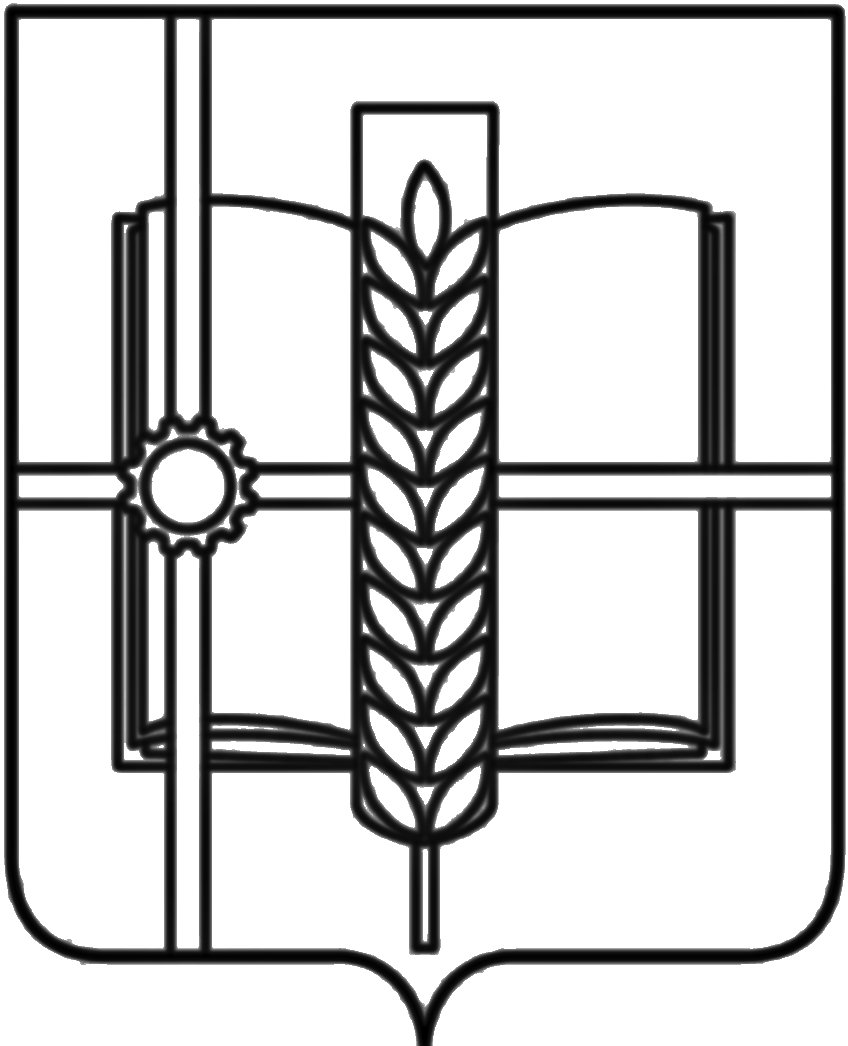                                           РОССИЙСКАЯ ФЕДЕРАЦИЯ                      РОСТОВСКАЯ ОБЛАСТЬЗЕРНОГРАДСКИЙ РАЙОНМУНИЦИПАЛЬНОЕ ОБРАЗОВАНИЕ«Зерноградское городское поселение»АДМИНИСТРАЦИЯ ЗЕРНОГРАДСКОГО ГОРОДСКОГО ПОСЕЛЕНИЯРАСПОРЯЖЕНИЕ  от 09.02. 2021 № 12г. Зерноград Об утверждении ведомственного стандарта внутреннего муниципального финансового контроля «Правила досудебного обжалования решений и действий (бездействия) органов внутреннего муниципального финансового контроля и их должностных лиц»В соответствии с пунктом 3 статьи 2692 Бюджетного кодекса Российской Федерации и постановлением Правительства Российской Федерации от 17.08.2020 № 1237 «Об утверждении федерального стандарта внутреннего государственного (муниципального) финансового контроля «Правила досудебного обжалования решений и действий (бездействия) органов внутреннего государственного (муниципального) финансового контроля и их должностных лиц»:Утвердить ведомственный стандарт внутреннего муниципального финансового контроля «Правила досудебного обжалования решений и  действий (бездействия) органов внутреннего муниципального финансового контроля и их должностных лиц» согласно приложению.           2 Контроль за исполнением настоящего распоряжения оставляю за собой.Глава АдминистрацииЗерноградского городского поселения                                                 А. А. РачковПриложениек распоряжению АдминистрацииЗерноградского городского поселенияот 09.02. 2021  № 12ВЕДОМСТВЕННЫЙ СТАНДАРТвнутреннего муниципального финансового контроля «Правила досудебного обжалования решений и действий (бездействия) органов внутреннего муниципального финансового контроля и их должностных лиц»Ведомственный стандарт внутреннего муниципального финансового контроля «Правила досудебного обжалования решений и действий (бездействия) органов внутреннего муниципального финансового контроля и их должностных лиц» (далее - стандарт) разработан в целях обеспечения осуществления полномочий по внутреннему муниципальному финансовому контролю в случаях, предусмотренных федеральным стандартом внутреннего государственного (муниципального) финансового контроля «Об утверждении федерального стандарта внутреннего государственного (муниципального) финансового контроля «Правила досудебного обжалования решений и  действий (бездействия) органов внутреннего государственного (муниципального) финансового контроля и их должностных лиц», утвержденным    постановлением    Правительства    Российской    Федерации от 17.08.2020 № 1237 «Об утверждении федерального стандарта внутреннего государственного (муниципального) финансового контроля «Правила досудебного обжалования решений и действий (бездействия) органов внутреннего государственного (муниципального) финансового контроля и их должностных лиц» (далее - Федеральный стандарт).Администрация Зерноградского городского поселения (далее – Администрация) осуществляет рассмотрение жалоб объекта контроля и принятие решения по результатам их рассмотрения в соответствии с Федеральным стандартом с учетом положений настоящего стандарта.Во исполнение пункта 8 Федерального стандарта для рассмотрения жалобы и принятия решения по жалобе в Администрации создается коллегиальный орган – комиссия по рассмотрению жалобы (далее - комиссия).Комиссия создается правовым актом Администрации. Председателем комиссии является Глава Администрации Зерноградского городского поселения либо лицо, его замещающее.В целях реализации пункта 9 Федерального стандарта рассмотрение жалобы и принятие решения осуществляется в следующем порядке.На заседание комиссии могут приглашаться уполномоченные должностные лица объекта контроля для представления пояснений по существу жалобы, в случае необходимости.По результатам рассмотрения жалобы комиссией простым большинством голосов принимается решение о признании жалобы обоснованной либо необоснованной. В случае равенства голосов решающим является голос председательствующего на заседании комиссии. Член комиссии, который не согласен с мнением большинства членов комиссии, вправе изложить в письменной форме свое особое мнение.Результаты рассмотрения комиссией жалобы оформляются решением, которое подписывается всеми членами комиссии и прилагается к акту, заключению. При наличии особого мнения члена комиссии оно приобщается к решению.